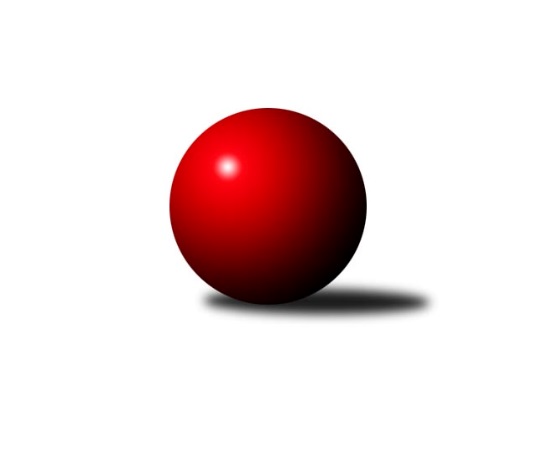 Č.16Ročník 2013/2014	25.1.2014Nejlepšího výkonu v tomto kole: 2670 dosáhlo družstvo: KK Minerva Opava ˝A˝Severomoravská divize 2013/2014Výsledky 16. kolaSouhrnný přehled výsledků:SKK Ostrava B	- KK Lipník nad Bečvou ˝A˝	6:10	2324:2424		25.1.TJ  Odry ˝A˝	- TJ Opava ˝C˝	12:4	2639:2550		25.1.TJ Pozemstav Prostějov	- TJ Opava ˝B˝	5:11	2543:2598		25.1.TJ Sokol Chvalíkovice ˝A˝	- TJ Horní Benešov ˝B˝	14:2	2506:2442		25.1.KK Minerva Opava ˝A˝	- KK Hranice ˝A˝	14:2	2670:2540		25.1.TJ Jiskra Rýmařov ˝A˝	- SKK Jeseník ˝A˝	8:8	2584:2559		25.1.Sokol Přemyslovice ˝B˝	- TJ Sokol Sedlnice ˝A˝	10:6	2584:2568		25.1.Tabulka družstev:	1.	TJ Sokol Chvalíkovice ˝A˝	16	12	1	3	172 : 84 	 	 2587	25	2.	TJ  Odry ˝A˝	16	11	1	4	160 : 96 	 	 2553	23	3.	TJ Jiskra Rýmařov ˝A˝	16	10	3	3	156 : 100 	 	 2533	23	4.	SKK Jeseník ˝A˝	16	10	1	5	151 : 105 	 	 2596	21	5.	TJ Pozemstav Prostějov	16	9	0	7	133 : 123 	 	 2484	18	6.	TJ Horní Benešov ˝B˝	16	8	0	8	126 : 130 	 	 2569	16	7.	TJ Sokol Sedlnice ˝A˝	16	7	1	8	132 : 124 	 	 2548	15	8.	KK Hranice ˝A˝	16	7	1	8	123 : 133 	 	 2515	15	9.	KK Minerva Opava ˝A˝	16	7	0	9	120 : 136 	 	 2551	14	10.	KK Lipník nad Bečvou ˝A˝	16	7	0	9	118 : 138 	 	 2458	14	11.	Sokol Přemyslovice ˝B˝	16	6	1	9	118 : 138 	 	 2510	13	12.	TJ Opava ˝B˝	16	6	1	9	113 : 143 	 	 2546	13	13.	TJ Opava ˝C˝	16	3	1	12	86 : 170 	 	 2455	7	14.	SKK Ostrava B	16	3	1	12	84 : 172 	 	 2435	7Podrobné výsledky kola:	 SKK Ostrava B	2324	6:10	2424	KK Lipník nad Bečvou ˝A˝	Libor Tkáč	 	 182 	 201 		383 	 2:0 	 365 	 	186 	 179		Jan Špalek	Jan Polášek	 	 187 	 207 		394 	 2:0 	 382 	 	192 	 190		Vlastimila Kolářová	Miroslav Futerko	 	 191 	 195 		386 	 2:0 	 366 	 	165 	 201		Vilém Zeiner	Lenka Pouchlá	 	 207 	 210 		417 	 0:2 	 433 	 	213 	 220		Petr Hendrych	Tomáš Polášek *1	 	 175 	 199 		374 	 0:2 	 458 	 	218 	 240		Zdeněk Macháček	Miroslav Složil	 	 183 	 187 		370 	 0:2 	 420 	 	216 	 204		Zdeněk Macháčekrozhodčí: střídání: *1 od 37. hodu Daneš ŠodekNejlepší výkon utkání: 458 - Zdeněk Macháček	 TJ  Odry ˝A˝	2639	12:4	2550	TJ Opava ˝C˝	Stanislava Ovšáková	 	 204 	 228 		432 	 0:2 	 461 	 	256 	 205		Karel Škrobánek	Jan Šebek	 	 202 	 217 		419 	 0:2 	 422 	 	200 	 222		Dana Lamichová	Miroslav Dimidenko	 	 212 	 230 		442 	 2:0 	 385 	 	196 	 189		Michal Blažek	Petr Dvorský	 	 231 	 227 		458 	 2:0 	 438 	 	229 	 209		Jana Tvrdoňová	Marek Frydrych	 	 207 	 221 		428 	 2:0 	 426 	 	215 	 211		Rudolf Tvrdoň	Karel Chlevišťan	 	 236 	 224 		460 	 2:0 	 418 	 	209 	 209		Tomáš Valíčekrozhodčí: Nejlepší výkon utkání: 461 - Karel Škrobánek	 TJ Pozemstav Prostějov	2543	5:11	2598	TJ Opava ˝B˝	Martin Zaoral	 	 207 	 217 		424 	 1:1 	 424 	 	227 	 197		Milan Jahn	Josef Čapka	 	 226 	 228 		454 	 2:0 	 414 	 	210 	 204		Vladimír Peter	Tomáš Fraus	 	 197 	 188 		385 	 0:2 	 426 	 	207 	 219		Pavel Kovalčík	Eva Růžičková	 	 216 	 198 		414 	 0:2 	 472 	 	240 	 232		Maciej Basista	František Tokoš	 	 228 	 234 		462 	 2:0 	 391 	 	194 	 197		Josef Němec	Miroslav Plachý	 	 210 	 194 		404 	 0:2 	 471 	 	222 	 249		Rudolf Haimrozhodčí: Nejlepší výkon utkání: 472 - Maciej Basista	 TJ Sokol Chvalíkovice ˝A˝	2506	14:2	2442	TJ Horní Benešov ˝B˝	Vladimír Valenta	 	 217 	 214 		431 	 2:0 	 415 	 	204 	 211		Petr Kozák	Vladimír Kostka	 	 211 	 212 		423 	 2:0 	 416 	 	200 	 216		Michal Blažek	Jakub Hendrych	 	 213 	 203 		416 	 2:0 	 385 	 	188 	 197		Vladislav Pečinka	Radek Hendrych	 	 196 	 204 		400 	 0:2 	 415 	 	184 	 231		Martin Bilíček	Aleš Staněk	 	 193 	 215 		408 	 2:0 	 398 	 	200 	 198		Petr Rak	David Hendrych	 	 211 	 217 		428 	 2:0 	 413 	 	210 	 203		Petr Dankovičrozhodčí: Nejlepší výkon utkání: 431 - Vladimír Valenta	 KK Minerva Opava ˝A˝	2670	14:2	2540	KK Hranice ˝A˝	Zdeněk Chlopčík	 	 206 	 217 		423 	 0:2 	 432 	 	233 	 199		Dominika Vinklarová	Pavel Martinec	 	 236 	 239 		475 	 2:0 	 450 	 	242 	 208		Dalibor Vinklar	Josef Plšek	 	 206 	 235 		441 	 2:0 	 394 	 	191 	 203		Jaroslav Ledvina	Tomáš Slavík	 	 234 	 206 		440 	 2:0 	 438 	 	216 	 222		Petr Pavelka	Luděk Slanina	 	 226 	 212 		438 	 2:0 	 397 	 	191 	 206		František Opravil	Vladimír Heiser	 	 215 	 238 		453 	 2:0 	 429 	 	221 	 208		Anna Ledvinovározhodčí: Nejlepší výkon utkání: 475 - Pavel Martinec	 TJ Jiskra Rýmařov ˝A˝	2584	8:8	2559	SKK Jeseník ˝A˝	Ladislav Janáč	 	 205 	 223 		428 	 0:2 	 439 	 	226 	 213		Rostislav Cundrla	Josef Matušek	 	 241 	 186 		427 	 2:0 	 404 	 	206 	 198		Jiří Fárek	Josef Pilatík	 	 206 	 230 		436 	 0:2 	 445 	 	220 	 225		Josef Touš	Věra Tomanová	 	 216 	 217 		433 	 0:2 	 436 	 	223 	 213		Václav Smejkal	Jaroslav Tezzele	 	 216 	 196 		412 	 0:2 	 418 	 	211 	 207		Zdeněk Janoud	Milan Dědáček	 	 217 	 231 		448 	 2:0 	 417 	 	205 	 212		Jiří Vrba *1rozhodčí: střídání: *1 od 51. hodu Jiří VrbaNejlepší výkon utkání: 448 - Milan Dědáček	 Sokol Přemyslovice ˝B˝	2584	10:6	2568	TJ Sokol Sedlnice ˝A˝	Pavel Močár	 	 195 	 209 		404 	 0:2 	 433 	 	237 	 196		Martin Juřica	Miroslav Ondrouch	 	 193 	 209 		402 	 0:2 	 434 	 	201 	 233		Zdeněk Skala	Jiří Kankovský	 	 234 	 208 		442 	 2:0 	 419 	 	204 	 215		Jan Stuchlík	Lukáš Sedláček	 	 198 	 205 		403 	 0:2 	 448 	 	234 	 214		Milan Janyška	Milan Dvorský	 	 229 	 234 		463 	 2:0 	 432 	 	210 	 222		Adam Chvostek	Zdeněk Grulich	 	 226 	 244 		470 	 2:0 	 402 	 	202 	 200		Jaroslav Chvostekrozhodčí: Nejlepší výkon utkání: 470 - Zdeněk GrulichPořadí jednotlivců:	jméno hráče	družstvo	celkem	plné	dorážka	chyby	poměr kuž.	Maximum	1.	Josef Touš 	SKK Jeseník ˝A˝	450.38	300.1	150.3	1.5	9/9	(511)	2.	Michal Klich 	TJ Horní Benešov ˝B˝	448.38	302.2	146.1	2.8	7/9	(485)	3.	Aleš Staněk 	TJ Sokol Chvalíkovice ˝A˝	444.12	298.4	145.7	4.4	7/8	(476)	4.	Tomáš Slavík 	KK Minerva Opava ˝A˝	443.92	298.6	145.3	2.7	9/9	(471)	5.	Stanislava Ovšáková 	TJ  Odry ˝A˝	443.35	296.8	146.6	3.7	9/9	(483)	6.	Karel Chlevišťan 	TJ  Odry ˝A˝	442.91	299.3	143.6	2.0	8/9	(493)	7.	Milan Janyška 	TJ Sokol Sedlnice ˝A˝	442.29	294.9	147.4	2.4	9/9	(486)	8.	Anna Ledvinová 	KK Hranice ˝A˝	439.74	294.2	145.5	2.8	9/9	(474)	9.	Milan Dědáček 	TJ Jiskra Rýmařov ˝A˝	438.46	290.2	148.3	2.0	8/9	(472)	10.	Zdeněk Grulich 	Sokol Přemyslovice ˝B˝	437.86	295.8	142.1	4.0	8/9	(470)	11.	David Hendrych 	TJ Sokol Chvalíkovice ˝A˝	436.77	295.7	141.0	2.9	8/8	(461)	12.	Vladimír Peter 	TJ Opava ˝B˝	435.10	291.5	143.6	3.7	8/8	(494)	13.	Dalibor Vinklar 	KK Hranice ˝A˝	434.52	291.7	142.8	5.3	8/9	(478)	14.	Jan Stuchlík 	TJ Sokol Sedlnice ˝A˝	434.22	293.1	141.1	6.0	6/9	(457)	15.	Zdeněk Janoud 	SKK Jeseník ˝A˝	433.75	302.0	131.7	5.2	9/9	(470)	16.	Vlastimil Skopalík 	TJ Horní Benešov ˝B˝	433.29	291.0	142.3	5.3	8/9	(465)	17.	Jaroslav Tezzele 	TJ Jiskra Rýmařov ˝A˝	432.65	297.4	135.3	4.0	9/9	(466)	18.	Vladislav Pečinka 	TJ Horní Benešov ˝B˝	432.31	292.3	140.0	4.7	9/9	(480)	19.	Petr Dvorský 	TJ  Odry ˝A˝	431.54	284.5	147.0	2.3	7/9	(482)	20.	Václav Smejkal 	SKK Jeseník ˝A˝	431.29	291.3	139.9	3.5	9/9	(471)	21.	Pavel Kovalčík 	TJ Opava ˝B˝	431.17	290.2	141.0	4.9	6/8	(474)	22.	Adam Chvostek 	TJ Sokol Sedlnice ˝A˝	430.97	292.8	138.1	5.2	9/9	(464)	23.	Zdeněk Macháček 	KK Lipník nad Bečvou ˝A˝	430.60	290.1	140.5	3.7	9/9	(478)	24.	Vladimír Valenta 	TJ Sokol Chvalíkovice ˝A˝	429.92	293.7	136.2	5.8	8/8	(464)	25.	Petr Dankovič 	TJ Horní Benešov ˝B˝	429.04	290.3	138.7	5.1	9/9	(473)	26.	Marek Frydrych 	TJ  Odry ˝A˝	428.85	295.4	133.5	3.9	8/9	(513)	27.	Radek Hendrych 	TJ Sokol Chvalíkovice ˝A˝	427.82	295.9	131.9	5.0	8/8	(452)	28.	Luděk Slanina 	KK Minerva Opava ˝A˝	426.31	290.4	135.9	4.2	9/9	(468)	29.	Eva Růžičková 	TJ Pozemstav Prostějov	425.88	289.6	136.3	5.7	8/8	(468)	30.	Martin Bilíček 	TJ Horní Benešov ˝B˝	425.78	292.8	133.0	5.3	6/9	(477)	31.	Rudolf Haim 	TJ Opava ˝B˝	425.74	287.2	138.6	5.1	7/8	(471)	32.	Pavel Martinec 	KK Minerva Opava ˝A˝	425.68	288.3	137.3	3.5	9/9	(475)	33.	Milan Jahn 	TJ Opava ˝B˝	425.38	284.2	141.2	3.7	7/8	(492)	34.	Martin Zaoral 	TJ Pozemstav Prostějov	425.13	284.6	140.5	5.5	6/8	(438)	35.	Karel Škrobánek 	TJ Opava ˝C˝	424.88	294.2	130.7	5.7	9/9	(461)	36.	Richard Štětka 	KK Lipník nad Bečvou ˝A˝	424.50	291.7	132.8	4.0	7/9	(455)	37.	Vladimír Kostka 	TJ Sokol Chvalíkovice ˝A˝	424.39	288.8	135.5	6.8	6/8	(464)	38.	Petr Pavelka 	KK Hranice ˝A˝	424.38	296.0	128.4	6.0	9/9	(461)	39.	Petr Šulák 	SKK Jeseník ˝A˝	423.68	290.6	133.1	4.8	8/9	(460)	40.	Maciej Basista 	TJ Opava ˝B˝	423.44	287.7	135.8	5.1	8/8	(472)	41.	Petr Hendrych 	TJ Opava ˝B˝	423.03	286.6	136.5	4.6	6/8	(449)	42.	Zdeněk Chlopčík 	KK Minerva Opava ˝A˝	422.36	291.9	130.5	3.8	8/9	(459)	43.	Jan Sedláček 	Sokol Přemyslovice ˝B˝	422.34	289.0	133.3	5.1	8/9	(488)	44.	Jiří Fárek 	SKK Jeseník ˝A˝	422.17	292.9	129.3	4.9	6/9	(475)	45.	Jiří Vrba 	SKK Jeseník ˝A˝	421.94	289.8	132.1	5.5	8/9	(439)	46.	Jaroslav Chvostek 	TJ Sokol Sedlnice ˝A˝	421.73	288.0	133.7	4.9	8/9	(445)	47.	Josef Jurda 	TJ Pozemstav Prostějov	421.13	287.4	133.7	3.7	6/8	(458)	48.	Aleš Fischer 	KK Minerva Opava ˝A˝	420.31	291.4	128.9	5.6	8/9	(454)	49.	Petr Rak 	TJ Horní Benešov ˝B˝	420.14	288.0	132.2	4.6	8/9	(469)	50.	Jakub Hendrych 	TJ Sokol Chvalíkovice ˝A˝	419.95	292.2	127.8	5.4	7/8	(449)	51.	Věra Tomanová 	TJ Jiskra Rýmařov ˝A˝	419.69	286.0	133.7	3.7	8/9	(464)	52.	Roman Rolenc 	TJ Pozemstav Prostějov	419.10	288.6	130.5	5.2	6/8	(469)	53.	Josef Čapka 	TJ Pozemstav Prostějov	419.09	298.8	120.3	8.1	7/8	(481)	54.	František Opravil 	KK Hranice ˝A˝	418.83	292.3	126.5	5.3	8/9	(446)	55.	Lenka Pouchlá 	SKK Ostrava B	418.70	290.5	128.2	4.3	8/8	(458)	56.	Tomáš Valíček 	TJ Opava ˝C˝	417.33	286.9	130.4	7.1	9/9	(448)	57.	Dana Lamichová 	TJ Opava ˝C˝	417.28	289.4	127.9	6.3	9/9	(465)	58.	Miroslav Dimidenko 	TJ  Odry ˝A˝	416.86	283.9	133.0	4.0	8/9	(460)	59.	Josef Matušek 	TJ Jiskra Rýmařov ˝A˝	416.65	286.6	130.1	5.9	9/9	(448)	60.	Zdeněk Skala 	TJ Sokol Sedlnice ˝A˝	416.59	286.5	130.1	4.1	7/9	(439)	61.	Milan Dvorský 	Sokol Přemyslovice ˝B˝	416.39	287.9	128.5	6.5	9/9	(463)	62.	Miroslav Ondrouch 	Sokol Přemyslovice ˝B˝	416.34	288.5	127.8	6.1	8/9	(465)	63.	Martin Juřica 	TJ Sokol Sedlnice ˝A˝	416.31	294.6	121.7	7.8	7/9	(439)	64.	Zdeněk Macháček 	KK Lipník nad Bečvou ˝A˝	415.57	287.1	128.5	5.2	6/9	(458)	65.	Jiří Šoupal 	Sokol Přemyslovice ˝B˝	415.36	290.7	124.6	6.6	7/9	(443)	66.	Dominik Böhm 	SKK Ostrava B	414.95	293.2	121.7	7.1	7/8	(465)	67.	Josef Pilatík 	TJ Jiskra Rýmařov ˝A˝	414.80	280.5	134.3	5.8	9/9	(467)	68.	Miroslav Plachý 	TJ Pozemstav Prostějov	414.32	283.9	130.4	6.9	7/8	(474)	69.	Pavel Močár 	Sokol Přemyslovice ˝B˝	414.00	284.6	129.4	7.6	7/9	(473)	70.	Petr Hendrych 	KK Lipník nad Bečvou ˝A˝	411.22	285.3	126.0	6.4	9/9	(459)	71.	Tomáš Polášek 	SKK Ostrava B	407.81	277.5	130.3	6.4	8/8	(447)	72.	Stanislav Ovšák 	TJ  Odry ˝A˝	407.57	288.1	119.4	7.4	8/9	(475)	73.	Rudolf Tvrdoň 	TJ Opava ˝C˝	406.38	282.8	123.6	8.1	9/9	(450)	74.	Josef Němec 	TJ Opava ˝B˝	405.59	277.5	128.1	5.6	7/8	(456)	75.	Jan Pavlosek 	SKK Ostrava B	404.53	286.3	118.3	7.2	6/8	(429)	76.	Jaroslav Heblák 	TJ Jiskra Rýmařov ˝A˝	403.25	285.8	117.5	10.5	7/9	(446)	77.	Miroslav Složil 	SKK Ostrava B	403.17	281.2	121.9	6.5	6/8	(438)	78.	Jana Tvrdoňová 	TJ Opava ˝C˝	396.14	280.5	115.6	7.9	7/9	(438)	79.	Vilém Zeiner 	KK Lipník nad Bečvou ˝A˝	395.91	283.8	112.1	10.4	7/9	(423)	80.	Zdeněk Kuna 	SKK Ostrava B	395.81	278.3	117.5	6.6	7/8	(428)	81.	Jaroslav Ledvina 	KK Hranice ˝A˝	391.25	280.1	111.1	9.1	7/9	(434)	82.	Josef Plšek 	KK Minerva Opava ˝A˝	388.73	274.8	113.9	8.1	6/9	(441)	83.	Petr Schwalbe 	TJ Opava ˝C˝	379.67	273.6	106.1	11.7	6/9	(413)		Rostislav Cundrla 	SKK Jeseník ˝A˝	460.00	312.5	147.5	2.0	2/9	(481)		Vojtěch Rozkopal 	TJ  Odry ˝A˝	457.00	297.0	160.0	0.0	1/9	(457)		Veronika Poláčková 	TJ Sokol Sedlnice ˝A˝	456.00	289.0	167.0	5.0	1/9	(456)		Jaromír Hendrych ml. 	TJ Horní Benešov ˝B˝	450.00	297.0	153.0	3.0	1/9	(450)		Jiří Vrba 	SKK Jeseník ˝A˝	446.67	306.3	140.3	3.3	3/9	(459)		Vladimír Heiser 	KK Minerva Opava ˝A˝	446.24	298.7	147.5	1.8	5/9	(468)		Michal Vavrák 	TJ Horní Benešov ˝B˝	443.00	292.0	151.0	8.0	1/9	(443)		Luděk Zeman 	TJ Horní Benešov ˝B˝	439.50	311.5	128.0	8.5	1/9	(447)		Ladislav Janáč 	TJ Jiskra Rýmařov ˝A˝	438.71	296.5	142.2	3.6	5/9	(461)		Jaroslav Tobola 	TJ Sokol Sedlnice ˝A˝	435.17	296.4	138.8	4.8	4/9	(476)		Rostislav Kletenský 	TJ Sokol Sedlnice ˝A˝	435.00	298.5	136.5	4.0	2/9	(449)		Roman Beinhauer 	TJ Sokol Chvalíkovice ˝A˝	434.20	295.5	138.7	3.5	5/8	(451)		Jiří Koloděj 	SKK Ostrava B	429.50	285.0	144.5	3.5	2/8	(441)		Michal Blažek 	TJ Opava ˝C˝	425.57	301.6	123.9	7.7	5/9	(459)		Dominika Vinklarová 	KK Hranice ˝A˝	425.00	286.5	138.5	4.5	2/9	(432)		Barbora Janyšková 	TJ Sokol Sedlnice ˝A˝	424.00	311.0	113.0	5.0	1/9	(424)		Oldřich Pajchl 	Sokol Přemyslovice ˝B˝	423.00	300.0	123.0	8.0	1/9	(423)		Dominik Chovanec 	KK Minerva Opava ˝A˝	420.00	293.0	127.0	4.5	2/9	(429)		Tomáš Fraus 	TJ Pozemstav Prostějov	417.60	296.2	121.4	7.0	3/8	(473)		David Mrkvica 	TJ Sokol Sedlnice ˝A˝	417.00	270.0	147.0	11.0	1/9	(417)		Jitka Szczyrbová 	KK Lipník nad Bečvou ˝A˝	416.75	287.3	129.5	5.4	4/9	(469)		Jiří Kankovský 	Sokol Přemyslovice ˝B˝	416.17	290.8	125.3	5.8	4/9	(442)		Pavel Černohous 	TJ Pozemstav Prostějov	416.00	300.0	116.0	7.0	1/8	(416)		Michal Blažek 	TJ Horní Benešov ˝B˝	415.87	283.7	132.2	4.9	5/9	(444)		Petr Kozák 	TJ Horní Benešov ˝B˝	415.00	291.0	124.0	4.0	1/9	(415)		Iveta Babincová 	TJ  Odry ˝A˝	412.00	294.0	118.0	10.0	1/9	(412)		Josef Schwarz 	KK Hranice ˝A˝	411.50	289.0	122.5	10.0	2/9	(421)		František Tokoš 	TJ Pozemstav Prostějov	410.95	284.7	126.3	8.1	5/8	(462)		Vladimír Hudec 	KK Hranice ˝A˝	410.60	290.4	120.2	8.3	5/9	(445)		Lukáš Sedláček 	Sokol Přemyslovice ˝B˝	410.33	290.0	120.3	7.7	3/9	(432)		Jana Frydrychová 	TJ  Odry ˝A˝	409.70	296.1	113.6	9.1	4/9	(481)		Jiří Terrich 	KK Hranice ˝A˝	406.57	286.1	120.4	6.3	5/9	(439)		Štěpán Charník 	TJ Jiskra Rýmařov ˝A˝	404.00	287.0	117.0	7.0	1/9	(404)		Ladislav Mandák 	KK Lipník nad Bečvou ˝A˝	402.50	278.0	124.5	8.0	2/9	(407)		Vlastimila Kolářová 	KK Lipník nad Bečvou ˝A˝	402.30	283.5	118.8	7.3	5/9	(435)		Marcela Jurníčková 	Sokol Přemyslovice ˝B˝	399.00	267.0	132.0	9.0	2/9	(412)		Daneš Šodek 	SKK Ostrava B	398.00	273.2	124.8	6.4	4/8	(436)		Josef Grulich 	Sokol Přemyslovice ˝B˝	397.00	283.0	114.0	5.0	1/9	(397)		Jan Stískal 	TJ Pozemstav Prostějov	395.50	287.0	108.5	10.3	2/8	(427)		Martin Zavacký 	SKK Jeseník ˝A˝	394.50	273.0	121.5	9.5	1/9	(405)		Jan Polášek 	SKK Ostrava B	394.00	263.0	131.0	5.0	1/8	(394)		Lubomír Škrobánek 	TJ Opava ˝C˝	394.00	289.0	105.0	8.0	1/9	(394)		Antonín Hendrych 	TJ Sokol Chvalíkovice ˝A˝	393.00	277.0	116.0	6.0	1/8	(393)		Stanislav Brejcha 	TJ Sokol Sedlnice ˝A˝	391.50	274.5	117.0	4.5	1/9	(405)		Miroslav Setinský 	SKK Jeseník ˝A˝	391.00	275.0	116.0	10.0	1/9	(391)		Milan Franer 	TJ Opava ˝C˝	388.00	275.0	113.0	6.0	1/9	(388)		Jan Špalek 	KK Lipník nad Bečvou ˝A˝	386.75	273.5	113.3	9.3	4/9	(395)		Miroslav Futerko 	SKK Ostrava B	386.00	266.0	120.0	5.0	1/8	(386)		Stanislav Feike 	TJ Pozemstav Prostějov	384.25	282.8	101.5	11.0	2/8	(411)		Milan Smékal 	Sokol Přemyslovice ˝B˝	383.00	259.0	124.0	11.0	1/9	(383)		Libor Tkáč 	SKK Ostrava B	382.50	274.0	108.5	7.0	1/8	(383)		Jan Šebek 	TJ  Odry ˝A˝	380.50	263.0	117.5	8.0	2/9	(419)		David Juřica 	TJ Sokol Sedlnice ˝A˝	380.00	276.0	104.0	12.0	1/9	(380)		Jaroslav Koppa 	KK Lipník nad Bečvou ˝A˝	379.75	271.5	108.3	12.5	2/9	(382)		Jiří Kolář 	KK Lipník nad Bečvou ˝A˝	378.67	274.7	104.0	10.7	3/9	(401)		Jana Kulhánková 	KK Lipník nad Bečvou ˝A˝	373.00	269.0	104.0	11.0	1/9	(373)		Martin Sekanina 	KK Lipník nad Bečvou ˝A˝	358.00	264.0	94.0	12.0	1/9	(358)		Jakub Telařík 	TJ Sokol Sedlnice ˝A˝	348.00	268.5	79.5	17.5	2/9	(363)		Petr Šebestík 	SKK Ostrava B	347.00	246.0	101.0	16.0	1/8	(347)		Karel Michalka 	TJ Opava ˝C˝	346.00	232.0	114.0	9.0	1/9	(346)Sportovně technické informace:Starty náhradníků:registrační číslo	jméno a příjmení 	datum startu 	družstvo	číslo startu
Hráči dopsaní na soupisku:registrační číslo	jméno a příjmení 	datum startu 	družstvo	Program dalšího kola:17. kolo8.2.2014	so	9:00	TJ Sokol Sedlnice ˝A˝ - TJ Jiskra Rýmařov ˝A˝	8.2.2014	so	9:00	KK Hranice ˝A˝ - TJ Sokol Chvalíkovice ˝A˝	8.2.2014	so	9:00	TJ Opava ˝B˝ - TJ  Odry ˝A˝	8.2.2014	so	10:00	SKK Jeseník ˝A˝ - KK Minerva Opava ˝A˝	8.2.2014	so	12:00	TJ Opava ˝C˝ - KK Lipník nad Bečvou ˝A˝	8.2.2014	so	15:30	Sokol Přemyslovice ˝B˝ - SKK Ostrava B	8.2.2014	so	16:00	TJ Horní Benešov ˝B˝ - TJ Pozemstav Prostějov	Nejlepší šestka kola - absolutněNejlepší šestka kola - absolutněNejlepší šestka kola - absolutněNejlepší šestka kola - absolutněNejlepší šestka kola - dle průměru kuželenNejlepší šestka kola - dle průměru kuželenNejlepší šestka kola - dle průměru kuželenNejlepší šestka kola - dle průměru kuželenNejlepší šestka kola - dle průměru kuželenPočetJménoNázev týmuVýkonPočetJménoNázev týmuPrůměr (%)Výkon2xPavel MartinecMinerva A4751xZdeněk MacháčekKK Lipník A112.884583xMaciej BasistaTJ Opava B4722xZdeněk GrulichPřemyslov. B110.044701xRudolf HaimTJ Opava B4711xPavel MartinecMinerva A109.644752xZdeněk GrulichPřemyslov. B4701xMaciej BasistaTJ Opava B109.464721xMilan DvorskýPřemyslov. B4631xRudolf HaimTJ Opava B109.234711xFrantišek TokošProstějov4621xMilan DvorskýPřemyslov. B108.4463